Prevention Matters 2019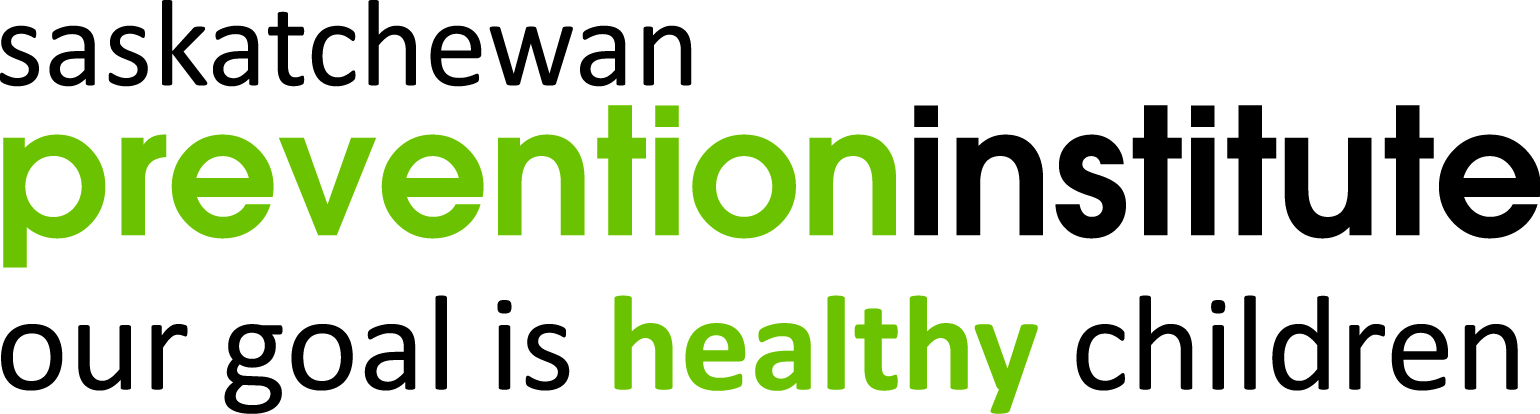 Connecting and CollaboratingLearning from One Another for HealthyChild Development and Well-BeingOctober 2-4, 2019, TCU Place, Saskatoon, SKREGISTRATION FEES* REGISTRATION DEADLINE: SEPTEMBER 18, 2019 *   One Day Medical Stream (Ends Sept. 18, 2019)	$225.00   Special Early Bird Registration (Ends March 31, 2019)	$350.00   Early Bird Registration (April 1 – June 30, 2019)	$400.00   Regular Registration (July 1 – Sept. 24, 2019)	$425.00Student pricing is available. Please call for more information.Your receipt will be emailed to you, which is your confirmation of registration.Certificates of attendance will be issued upon request.Refunds: Written cancellations received by August 31, 2019 will be refunded, less a $75.00 administration fee. No refund will be given for cancellation requests received on or after September 1, 2019. No exceptions to this policy will be made. Refunds will be issued after October 31, 2019.REGISTRANT INFORMATIONLast Name	First NameOrganization/CompanyRole/Position (e.g., Support Worker, Family Physician, Dietician)AddressCity	Prov/State	Postal Code/ZipEmail AddressPhone	FaxFunction at Conference (check one): Delegate	 Presenter	 CAPC ParticipantMEDICAL STREAMThe medical stream fits within the general conference, building on the overall purpose of the conference to meet the professional development needs of healthcare providers in Saskatchewan.Conference delegates who attend the 3-day conference may choose to attend the medical stream on the second day.Will you be attending the medical stream?    Yes      NoPAYMENTPayment can be made by cheque, Visa, or MasterCard.Please check the method of payment:  Visa	  MasterCard	  Cheque	  OtherVisa or MasterCard Number      /      			     Expiry Date (mm/yyyy)	Cardholder’s NameSend form and full payment by email, fax, or mail to:Saskatchewan Prevention Institute1319 Colony Street, Saskatoon, SK  S7N 2Z1Phone: 306-651-4300	Fax: 306-651-4301Email: info@skprevention.caCheque payable to Saskatchewan Prevention InstituteDIETARY NEEDSIf you have any serious food allergies or dietary restrictions, please contact us at 306-651-4300 or by email to info@skprevention.ca.For questions regarding registration,please email info@skprevention.caor call 306-651-4300.